9 January 2019Dear ApplicantThank you for your interest in the post of Head of Science which has arisen for September 2019.  We are at an incredibly exciting time in the history of John Flamsteed Community School where we have recently expanded from four to six forms of entry.Our Science Department consists of a Head of Department, a Second in Department plus 4 other full time teachers, a Science Technician and a dedicated TA.  Science is taught in a specialist of 4 classrooms with a 5th currently under construction.  The department prides itself on exemplary teaching and learning where motivation amongst students is high and where enthusiasm and energy burns brightly.Dynamic and truly excellent leadership is vital as Science, as an academic subject, could not be more important and this post could certainly represent an opportunity to move into senior leadership in the future for the right candidate.  I am looking for a truly exceptional individual who will be able to further inspire an existing good department.  My challenge to the successful post holder is to ensure that examination results in Science match, in the first instance, and then surpass our high performing mathematics department.  My vision is that the department will become a beacon of excellence, not only for John Flamsteed Community School but also across the Trust which currently comprises of 15 schools; 8 Primary Schools and 7 Secondary Schools including The Ripley Academy, of which I am also the Headteacher.  If you are interested in applying for this post, please would you complete the application form and append a letter of application, of no more than one side of A4, where you outline your vision as Head of Science so that it soon becomes a tour de force in our academic offer.If you feel that you could join us in transforming the life chances for the students in our care, I would be delighted to hear from you.  You really will be joining a wonderful school community where there is no limit to what you may be able to achieve.Yours sincerely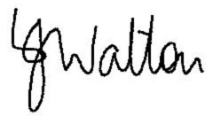 Mrs L J Walton Headteacher